ΜΑΘΗΜΑ: ΑΡΧΕΣ ΟΙΚΟΝΟΜΙΚΗΣ ΘΕΩΡΙΑΣΘΕΜΑ ΑΑ1. ΛάθοςΣωστόΛάθοςΣωστόΣωστόΑ2. ΒΑ3. Α ΘΕΜΑ Β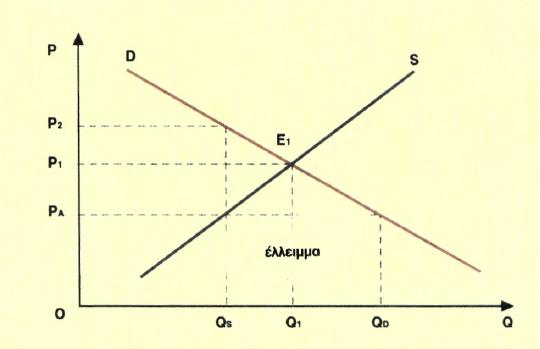 Σκοπός του κράτους με την επιβολή ανώτατης τιμής διατίμησης σε ένα αγαθό είναι η προστασία του καταναλωτή από υπερβολική άνοδο των τιμών (κυρίως σε αγαθά πρώτης ανάγκης). Αν για ένα αγαθό η καμπύλη ζήτησης είναι D, η καμπύλη προσφοράς S και το σημείο τομής τους είναι το Ε, η τιμή ισορροπίας είναι Ρ1 και η ποσότητα ισορροπίας Q1. Εάν το κράτος θεωρεί την τιμή Ρ1 υπερβολική για το συγκεκριμένο αγαθό, γιατί, για παράδειγμα, είναι πρώτης ανάγκης και η υψηλή τιμή του θίγει τις φτωχότερες τάξεις, τότε το υπουργείο Εμπορίου με αγορανομική διάταξη επιβάλλει ανώτατη τιμή πώλησης ΡΑ, η οποία είναι μικρότερη από την τιμή ισορροπίας Ρ1. Στην τιμή αυτή οι παραγωγή είναι διατεθειμένοι να προσφέρουν ποσότητα QS, ενώ οι καταναλωτές ζητούν ποσότητα QD. Έτσι δημιουργείται έλλειμμα ίσο με τη διαφορά QD-QS. άμεση, δηλαδή συνέπεια της επιβολής ανώτατης τιμής είναι η εμφάνιση ελλειμμάτων. Στην περίπτωση αυτή γνωρίζουμε ότι στην αγορά του αγαθού υπάρχει ανισορροπία και τάσεις για άνοδο της τιμής. Εφόσον η τιμή δεν μπορεί να αυξηθεί λόγω της κρατικής παρέμβασης, δεν πρόκειται να υπάρξει ισορροπία στην αγορά του αγαθού. Αν το κράτος έχει τον απόλυτο έλεγχο της προσφερόμενης ποσότητας, μπορεί να διανέμει το αγαθό με δελτία και σε περιορισμένες ποσότητες για κάθε άτομο. Μπορεί επίσης να το διανέμει με σειρά προτεραιότητας, που σημαίνει ουρές στα καταστήματα που το πωλούν.Αυτό που συνήθως συμβαίνει είναι η δημιουργία «μαύρης αγοράς», δηλαδή το αγαθό πωλείται παράνομα σε τιμή μεγαλύτερη από τη νόμιμη στο παραπάνω διάγραμμα βλέπουμε ότι την ποσότητα QS, που προσφέρουν οι παραγωγοί, υπάρχουν καταναλωτές που είναι διατεθειμένοι να την πληρώσουν στην τιμή Ρ2. Αυτό δίνει τη δυνατότητα στους πωλητές να πωλούν με «¨καπέλο» πάνω από την ανώτατη τιμή. Το ύψος του καπέλου μπορεί να φτάσει μέχρι τη διαφορά Ρ2-ΡΑΜε την επιβολή ανώτατης τιμής μπορεί να ανατρέπεται η ισορροπία στην αγορά και να δημιουργούνται ελλείμματα και παράνομες αγορές. Αυτό δε σημαίνει ότι το κράτος δεν πρέπει να παρεμβαίνει στη λειτουργία της αγοράς, όπως, αναφέρθηκε πιο πάνω. Η επιβολή ανώτατης τιμής πρέπει να είναι βραχυχρόνια, για να αποφεύγεται η «μαύρη αγορά».ΘΕΜΑ ΓΓ.1.  QD 1 = 200           ΔΥ%=20%        ΔP% = 20%         ΕΥ = 5        ED =-0,5        Q3 = ;Αρχικά δουλεύουμε με την εισοδηματική ελαστικότητα για να υπολογίσουμε την ζητούμενη ποσότητα που προκύπτει λόγω της μεταβολής του εισοδήματος: → 5 =  → Q2 = 200 + 1% ∙200 = 202Στην συνέχεια κάνουμε χρήση της ελαστικότητας  ζήτησης, ώστε να υπολογίσουμε την τελική ζητούμενη ποσότητα λόγω της μεταβολής και της τιμής: → -0,5 =  → Q3 = 202 -0,1 ∙202 = 181,8Γ.2 QD 2 = 600-20PΕφόσον οι καμπύλες D1 και D2 είναι παράλληλες έχουν τον ίδιο συντελεστή διεύθυνσης, άρα , β = -20 και για την D2..Οπότε, ΔQ/ΔΡ = -20→ -0,5 = -20   → Κάνοντας χρήση της ελαστικότητας ζήτησης σε ένα σημείο με γνωστές συντεταγμένες (Ρ1 = 5 και Q1 = 200) προκύπτει η εξίσωση ζήτησης:→ -0,5 =  →QD 1 = 300-20PΓ.3.  Γίνεται η διαγραμματική απεικόνισηΓ.4. Η απάντηση είναι στην σελίδα 29: ο καταναλωτής στην επιδίωξη του να μεγιστοποιεί……. Και να μειώσουν την κατανάλωση του μοσχαρίσιου.Γ.5. Aντικαθιστούμε στην συνάρτηση D2  τις τιμές ώστε να προκύψουν οι νέες ζητούμενες ποσότητες:       Για Ρ1 = 5:  Q1 =  600 - 20∙5 = 500       άρα, ΣΔ1=5∙500=2500       Για Ρ2 =15:  Q2 =  600 - 20∙15 = 300   άρα, ΣΔ2=15∙300=4500Υπολογίζουμε την ελαστικότητα ζήτησης: =  →  = -0,2Η απόλυτη τιμή της παρατηρούμε ότι είναι 0,2, άρα, έχουμε ανελαστική ζήτηση.Γνωρίζουμε ότι η Συνολική Δαπάνη επηρεάζεται κάθε φορά από την μεγαλύτερη ποσοστιαία μεταβολή, που στην προκειμένη περίπτωση είναι της τιμής. Άρα, επηρεαζόμενη από την μεταβολή της τιμής  και εφόσον αυξάνεται, αυξάνεται και η συνολική δαπάνη κατά 4500- 2500 = 2000ΘΕΜΑ ΔΔ1.α) β)L=20→VC=wL+cQ→400=20w+2*100→20w=200→w=10χ.μ.Δ2.Q=100Δαπάνη για εργασία=wL=10*20=200χ.μ.Δαπάνη για πρώτες ύλες=cQ=2*100=200χ.μ.Q=175Δαπάνη για εργασία=wL=10*45=450χ.μ.Δαπάνη για πρώτες ύλες=cQ=2*175=350χ.μ.α) Η δαπάνη για εργασία αυξήθηκε κατά: 450-200=250χ.μ.β) Η δαπάνη για πρώτες ύλες αυξήθηκε κατά: 350-200=150χ.μ.Δ3.α) Ο Ν.Φ.Α. ισχύει διότι μειώνεται το οριακό προϊόν (MP) και το συνολικό προϊόν αυξάνεται με φθίνοντα ρυθμό και η επιχείρηση λειτουργεί στη βραχυχρόνια περίοδοβ) Ο νόμος της φθίνουσας απόδοσης είναι μια εμπειρική διαπίστωση που ισχύει για κάθε παραγωγική διαδικασία. Ο νόμος αυτός ισχύει, επειδή μεταβάλλονται οι αναλογίες που υπάρχουν κάθε φορά ανάμεσα στους σταθερούς και τους μεταβλητούς συντελεστές.Δ4.α) Η καμπύλη προσφοράς της επιχείρησης ταυτίζεται με το ανερχόμενο τμήμα της καμπύλης του οριακού κόστους, από το σημείο όπου MC≥AVC, δηλαδή όταν Q=160 μονάδες.β) QD=60.000-200PΕπομένως Ρισορ.=12χ.μ.Όπου QD(αγορ.)=QS(αγορ.)=36.000 μον.=Qισορ.Επιμέλεια απαντήσεων: Μπακαλίδης Γεώργιος, Πλακιά Άννα, Ασημακόπουλος ΓεώργιοςLQAPMPVCAVCMC201005-4004-301505560044401704,2527404,47501803,618604,812L=30→APmax=MP→Q=ΔQ  →Q30=Q30-100→Q30=150L=30→APmax=MP→L=ΔL→30=30-20→Q30=150L=30→AP=Q=150=5=MPL=30→AP=L=50=5=MPMP=ΔQ→1=175-170→L=45MP=ΔL→1=L-40→L=45ΡQS(ατομ.)QS(αγορ.)=200*QS(ατομ.)415030.000717034.0001218036.000PQD452.000746.0001236.000